Homework Checklist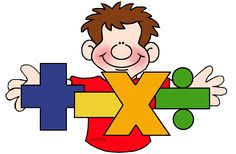 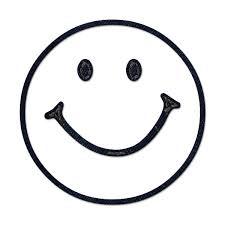 Homework Checklist